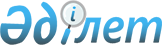 Об изменении границы Жемского сельского округа Жылыойского района Атырауской областиРешение Атырауского областного маслихата от 12 декабря 2007 года
N 38-IV и постановление областного акимата от 6 декабря 2007 года N 279 зарегистрировано Департаментом юстиции Атырауской области 16 января 2008 года за N 2504

      В соответствии со статьей 11 Закона Республики Казахстан от 8 декабря 1993 года N 4200 "Об административно-территориальном устройстве Республики Казахстан", на основании решения Жылыойского районного маслихата от 19 октября 2007 года N 2-7 и постановления 

Жылыойского районного акимата от 17 октября 2007 года N 253 областной маслихат решил и акимат области постановляет:



      1. Изменить границу Жемского сельского округа Жылыойского района с добавлением 5600 гектар земли из свободных участков территории Жылыойского района.



      2. Настоящее постановление и решение вступает в силу со дня государственной регистрации и вводится в действие по истечении десяти календарных дней после дня первого опубликования.      Председатель III сессии                    Аким области

      областного маслихата                       Б. Рыскалиев

      Ж. Дюсенгалиев

      Секретарь областного маслихата             Ж. Дюсенгалиев 
					© 2012. РГП на ПХВ «Институт законодательства и правовой информации Республики Казахстан» Министерства юстиции Республики Казахстан
				